ΑΠΟΦΑΣΗΈχοντας υπόψη:το με ημερομηνία 20.11.2017 πρακτικό της Εφορευτικής Επιτροπής που ορίστηκε για τη διεξαγωγή των εκλογών για την ανάδειξη των εκπροσώπων των διοικητικών υπαλλήλων στο Ειδικό Ταμείο του Ιδρύματοςτο γεγονός ότι κανείς από τους υποψηφίους δεν συγκέντρωσε απόλυτη πλειοψηφία τη διάταξη της παρ.4 του άρθρου 5 της αριθμ. 153348/Ζ1/15.9.201 Υπουργικής Απόφασης του ΥΠ.Π.Ε.Θ., (ΦΕΚ 3255/τ.Β/15.9.2017).ΑποφασίζουμεΤην επανάληψη της εκλογικής διαδικασίας για την ανάδειξη εκπροσώπων του Διοικητικού Προσωπικού (ένας τακτικός με τον αναπληρωτή του) στο Ειδικό Ταμείο του Ιδρύματος, η οποία θα διεξαχθεί στις 28.11.2017 ημέρα Τρίτη και ώρα από τις 10:00 πμ. έως τις 13:00 μμ., μεταξύ των υποψηφίων που κατέλαβαν την πρώτη και τη δεύτερη θέση:Μαρία ΦραγκίσκουΙωάννης Ζαφειρούλης Η ψηφοφορία θα διεξαχθεί με κάλπη στην Αίθουσα Εκλογών του 1 ου ορόφου του Κεντρικού κτιρίου του Ιδρύματος.Η παρούσα απόφαση να αναρτηθεί στην κεντρική Ιστοσελίδα του Πανεπιστημίου και να σταλεί μέσω ηλεκτρονικού ταχυδρομείου σε όλα τα μέλη Διοικητικού Προσωπικού του Ιδρύματος.                                             Ο ΠΡΥΤΑΝΗΣΓΕΩΡΓΙΟΣ ΠΑΠΑΔΟΥΛΗΣΚΟΙΝΟΠΟΙΗΣΗΑντιπρυτάνεις του ΙδρύματοςΤμήμα Δ’ Διοικητικής ΜέριμναςΕΛΛΗΝΙΚΗ ΔΗΜΟΚΡΑΤΙΑ		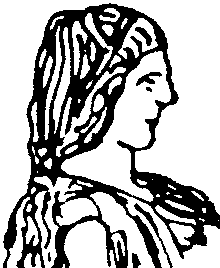 ΓΕΩΠΟΝΙΚΟ ΠΑΝΕΠΙΣΤΗΜΙΟ ΑΘΗΝΩΝ         ΓΕΝΙΚΗ ΔΙΕΥΘΥΝΣΗ ΔΙΟΙΚΗΤΙΚΩΝ ΥΠΗΡΕΣΙΩΝ Δ/ΝΣΗ ΔΙΟΙΚΗΤΙΚΟΥ		                       ΤΜΗΜΑ Γ’ ΠΑΝΕΠΙΣΤΗΜΙΑΚΩΝ ΑΡΧΩΝ & ΟΡΓΑΝΩΝΤαχ. Δ/νση:  Ιερά Οδός 75, 118 55, Αθήνα               Τηλ.: 210 529-4802, 4979, 4882                                Fax : 210 529 4906                                              Πληροφορίες: Π. ΣούνταΗλεκτρον. Δ/νση:: www.aua.gr                                    Ηλεκτρον. Ταχυδρομείο: psanagn@aua.grΑθήνα, 21 Νοεμβρίου 2017Αριθ. πρωτ.:9089Προς:1. Την Εφορευτική Επιτροπή           Τακτικά μέλη           κ. Βασιλική Βουγελέκα           κ. Γεώργιο Μακρή           κ. Γεωργία Γούναρη           Αναπληρωματικά μέλη           κ. Μαρία Πλέσσα           κ. Χριστίνα Παπαδοπούλου           κ. Ιωάννη Αναγνωσταρά           Διοικητικούς υπαλλήλους του Ιδρύματος          2.Το Διοικητικό Προσωπικό            του Ιδρύματος